Фестиваль «Равные возможности» В Излучинском дворце спорта "Югра" прошел фестиваль спорта для лиц с ограниченными возможностями здоровья, посвященный Международному дню инвалида «Равные возможности».Фестиваль проводится с целью привлечения инвалидов к регулярным занятиям физической культурой и спортом, повышению спортивного мастерства, пропаганды здорового образа жизни, формирования позитивных жизненных установок. В нём приняли участие спортсмены отделения адаптивной физической культуры школы олимпийского резерва, воспитанники окружного интерната для глухих и слабослышащих детей. 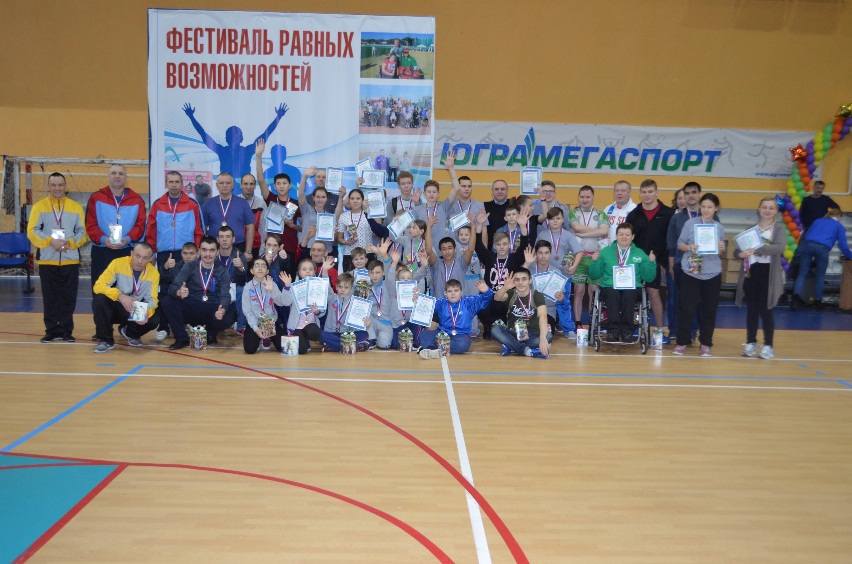 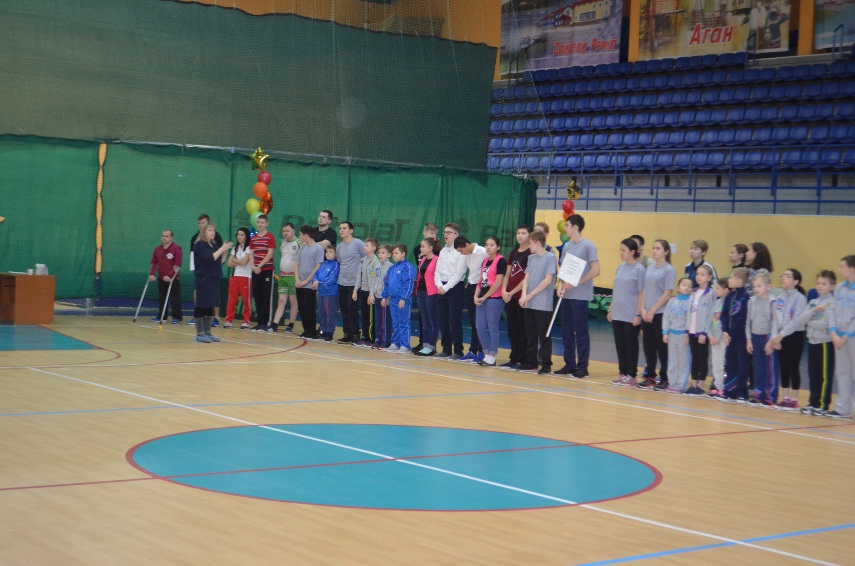 